History Subject Audit 2022-23
Secondary Subject-Knowledge Development Self-Audit	page 2
Complete the following audit of your skills and understanding in this
subject area. Rate yourself against each criterion by colour-coding the
relevant box (None, Expected, Expected +, Good or Excellent):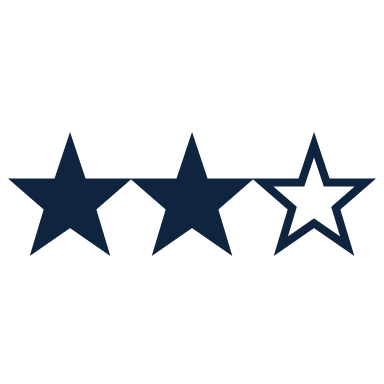 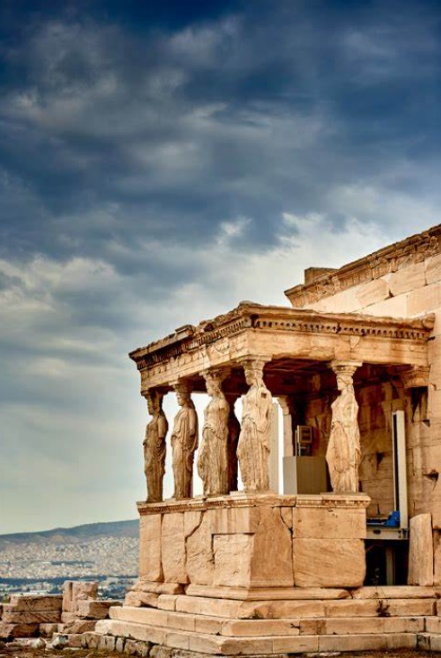   g  4 	None	No knowledge /confidence in this area and/or no experience.  
(only grade yourself grey if you have no experience
whatsoever of a particular aspect)  g  3 	Expected	Some knowledge in this area and/or limited experience and
in need of further development          g  2.5 	Expected+	Developing knowledge / growing experience in this area   g  2 	Good	Good knowledge in this area and /or some experience  g  1 	Excellent	Totally confident in my knowledge of this area and/or lots
of experience  The completed audits will be reviewed with your Mentor and used to create your Individual Training Plan
NB: In addition to the content of this audit there will be specific content that will need to be known prior to the teaching of specific qualifications. This audit is not exhaustive and there will be specific skills and capabilities that will need to be addressed in addition to this. Subject Knowledge Development SK Days Compulsory Reading 	page 13
This is the list of reading to complete before and after each Subject Knowledge Day. Reflect on
the reading as part of the weekly Academic Reading Reflection in your Reflective Journal.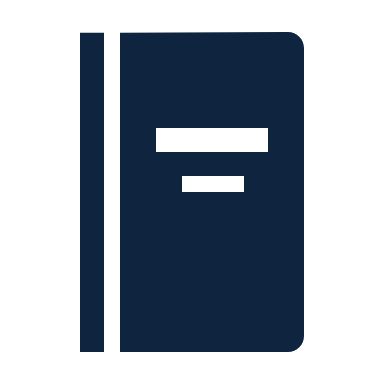  SK Development Task Bank	page 14
Once you have completed the Baseline self-assessment, please select and complete one of the tasks from the Subject Knowledge Development Task Bank. As you review your knowledge each term, continue identifying and completing relevant tasks from the Task Bank.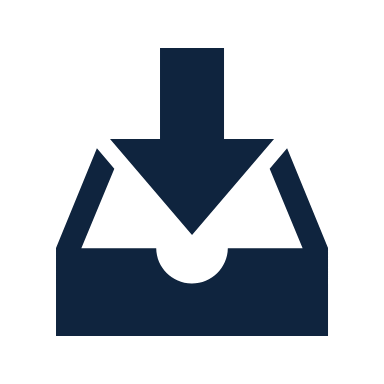  Evidence of SK Development	page 23
Keep a record of your Subject-Knowledge Development in the evidence summary. This will be signed off by your mentor and SK tutor.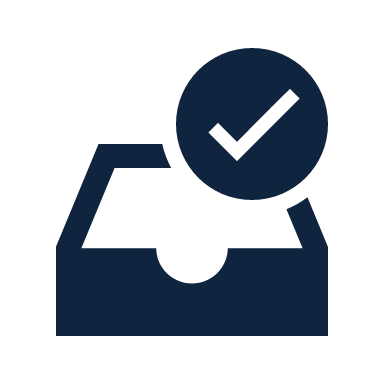  Appendix Appendix A: SK in the Carter Review and the ITT CCF 	page 24SK Development
Subject Knowledge Day Compulsory ReadingSK Development
Task BankTask 1: KS3 & KS4 Areas for Development – Oak National AcademyIdentify areas of the subject that you wish to develop and find corresponding lessons at https://www.thenational.academy/ Record the lessons completed below:  Task completed:  Signed:         ________________________________(Trainee)	Date: ___________Task 2: KS3 & KS4 Areas for Development – Research & MindmapIdentify an area of the subject that you wish to develop and research it using a range of reliable sources. Record your sources.Produce a mindmap of your findings including key facts, concepts, terminology, examples and skills (as relevant).  Task completed:  Signed:         ________________________________(Trainee)	Date: ___________Task 3: KS3 & KS4 Areas for Development – Lesson ResourcesIdentify an area of the subject that you wish to develop and research it using a range of reliable sources. Record your sources.Produce a resource on the topic (worksheet, card sort activity, PowerPoint, movie, etc.).  Task completed:  Signed:         ________________________________(Trainee)	Date: ___________Task 4: GCSE ContentComplete a Specimen or Past GCSE Paper and self-assess your answers using the mark scheme. You may refer to your Self-Directed Study Material booklet. Identify the following:  Task completed:  Signed:         ________________________________(Trainee)	Date: ___________Task 5: A-Level ContentComplete a Specimen or Past A-Level Paper and self-assess your answers using the mark scheme. You may refer to your Self-Directed Study Material booklet. Identify the following:  Task completed:  Signed:         ________________________________(Trainee)	Date: ___________Task 6: National Curriculum & Departmental Scheme of WorkLook at the National Curriculum for your subject as well as your department’s scheme of work. Reflect on how the Scheme of Work meet the requirements of the National Curriculum.  Task completed:  Signed:         ________________________________(Trainee)	Date: ___________Task 7: Academic ReadingSelect a book / article on an aspect of pedagogy that you wish to develop. You may refer to your Self-Directed Study Material booklet. Consider the following:7.1. What do you already know on the topic?7.2. What are the key ideas/concepts/terms introduced in the book / article?7.3. What are the key classroom strategies presented?7.4. How does it relate to your current experience in the classroom?7.5. How is this reading going to impact on your classroom practice?  Task completed:  Signed:         ________________________________(Trainee)	Date: ___________Task 8: Resource AnalysisSelect a lesson on a topic of your choice from your subject’s section at the Oak National Academy https://www.thenational.academy/. Consider the following:  Task completed:  Signed:         ________________________________(Trainee)	Date: ___________Task 9: Lesson Observation & Subject/Curriculum KnowledgeDuring your observation period in school, write a short reflection on each of the following.  Task completed:  Signed:         ________________________________(Trainee)	Date: ___________Evidence of SK Development
Secondary Subject-Knowledge DevelopmentWhat work have you done to develop your subject knowledge?
Evidence what you did to improve your subject knowledge in the boxes below.Notes:Signed:	____________________________________ (Trainee)	Date:	_____________Signed:	____________________________________ (Mentor)	Date:	_____________Signed:	____________________________________ (Trainer)	Date:	_____________Guidance Notes & Definitions
Appendix ASubject Knowledge Development 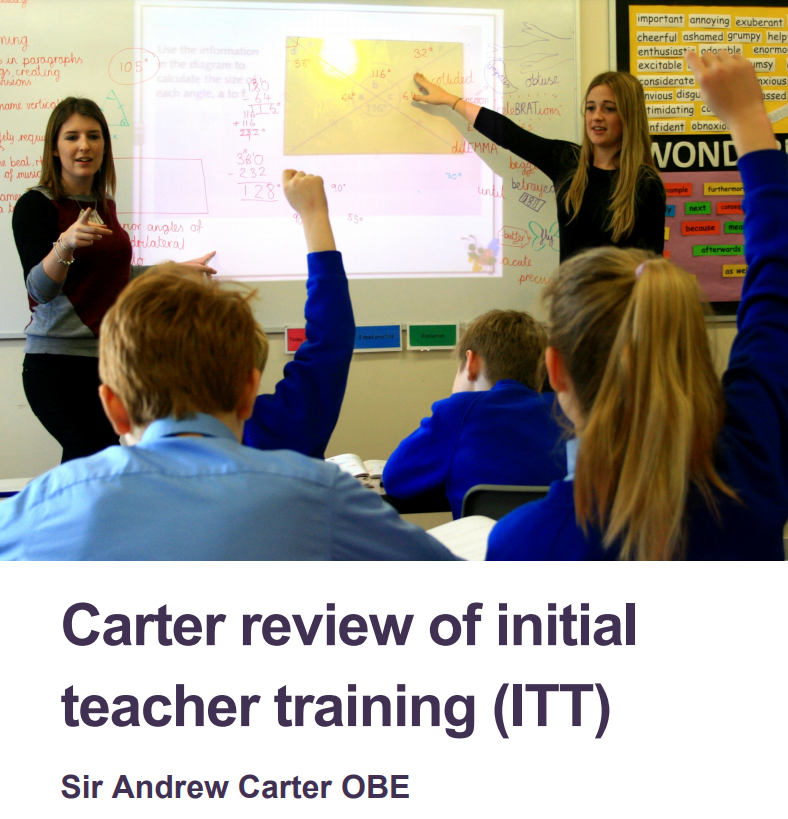 Evidence suggests that a high level of subject expertise is a characteristic of good teaching (Sadler and others, 2013 and Hill and others, 2005).
The Carter Review of ITT (2014) believes that though many ITT entrants will begin their courses with sound subject knowledge, ITT must nevertheless systematically address gaps and misconceptions in core subject knowledge. They have found that in some cases, there can be a perception, often from trainees themselves, that they begin ITT with all of the content knowledge they will need and that ITT only needs to teach new teachers how to translate that knowledge effectively. For example, evaluations from subject knowledge enhancement courses show trainees begin courses believing they have a reasonable level of subject knowledge in their subject of study, but after the course recognise that they over-estimated their levels of understanding of their subject (Department for Education (DfE), 2013). Addressing subject knowledge systematically is important across all subjects. For secondary teachers a degree will form an important basis but not a guarantee of good subject knowledge across the breadth of the national curriculum in their subject. They have found that these challenges mean it is important for subject knowledge to be treated as a priority in ITT. They consider the following practices as characteristics of effective teaching to address subject knowledge development: n  Subject knowledge development should be addressed systematically, through a process of auditing and tracking with specific on-going input to address subject knowledge gaps. There is a range of online tools provided by subject associations as well as subject knowledge specifications that can support this process. n  Subject knowledge development in ITT should be sharply focused on “subject knowledge for teaching”; it should focus on the content knowledge and concepts required to deliver the national curriculum and exam syllabi where relevant, ensuring that content reflects any changes to these. Emphasis should also be put on exploration of the importance of the subject and why it matters to the learner now and in the future.n  Trainees need access to high-quality subject expertise – making systematic use of subject expertise in schools (such as Specialist Leaders in Education (SLEs)), and cross-phase expertise in some cases.The Teachers’ Standards require trainees to demonstrate good subject knowledge. Subject knowledge is an area that all teachers must continue to review and develop throughout their career. As such, ITT providers should instil an expectation and appetite for on-going development of subject knowledge beyond ITT and throughout a teacher’s career. Directing trainees towards subject communities and networks, as well as resources from subject associations, is a helpful way of supporting this. Subject-Specific Pedagogy There is evidence to suggest that teachers who understand how pupils think about subjects, including their common misconceptions, are more likely to have a positive impact on pupil outcomes (Sadler and others, 2013 and Hill and others, 2005). The Carter Review of ITT (2014) believe that ITT programmes should address subject-specific issues, including phases of progression within the subject, linkages between subjects as well as common misconceptions and how to address them, as well as develop confidence in practical issues relating to their subject (for example, experiments in science and use of equipment in Design and Technology).Providers and schools have also told us that it is important that both trainers and mentors have a strong grasp of subject-specific pedagogy. This relates to the issues above about trainees having access to sufficient subject expertise.Subject Knowledge in the ITT Core Content Frameworkn  Trainees must learn that…Secure subject knowledge helps teachers to motivate pupils and teach effectively.Anticipating common misconceptions within particular subjects is also an important aspect of curricular knowledge.Explicitly teaching pupils the knowledge and skills they need to succeed within particular subject areas is beneficial.In order for pupils to think critically, they must have a secure understanding of knowledge within the subject area they are being asked to think critically about.n  Trainees must learn how to…Identify essential concepts, knowledge, skills and principles of the subject.Ensure pupils’ thinking is focused on key ideas within the subject.Provide opportunity for all pupils to learn and master essential concepts, knowledge, skills and principles of the subject.Use resources and materials aligned with the school curriculum (e.g. textbooks or shared resources designed by expert colleagues that carefully sequence content).Extend subject and pedagogic knowledge as part of the lesson preparation process.Subject Area: Subject Area: History BaselineAutumnSpring SummerSubject Knowledge & UnderstandingSubject Knowledge & UnderstandingSubject Knowledge & UnderstandingSubject Knowledge & UnderstandingSubject Knowledge & UnderstandingSubject Knowledge & UnderstandingSubject Knowledge & UnderstandingBritain 1066-1500: The development of the monarchy, and significant events:Britain 1066-1500: The development of the monarchy, and significant events:Britain 1066-1500: The development of the monarchy, and significant events:Britain 1066-1500: The development of the monarchy, and significant events:Britain 1066-1500: The development of the monarchy, and significant events:Britain 1066-1500: The development of the monarchy, and significant events:Britain 1066-1500: The development of the monarchy, and significant events:HC1The Norman Conquest, including the Battle of HastingsThe Norman Conquest, including the Battle of HastingsHC2The Domesday SurveyThe Domesday SurveyHC3Matilda and StephenMatilda and StephenHC4Henry II and Thomas BecketHenry II and Thomas BecketHC5Richard I, Salah ad-Din, and the CrusadesRichard I, Salah ad-Din, and the CrusadesHC6John and the Magna CartaJohn and the Magna CartaHC7John in IrelandJohn in IrelandHC8Edward I in Wales and Edward III in ScotlandEdward I in Wales and Edward III in ScotlandHC9The Black DeathThe Black DeathHC10The Peasants’ RevoltThe Peasants’ RevoltHC11Henry V, Henry VI, Joan of Arc and the Hundred Years’ WarHenry V, Henry VI, Joan of Arc and the Hundred Years’ WarHC12The Wars of the RosesThe Wars of the RosesBritain 1066-1500: Characteristic features of life:Britain 1066-1500: Characteristic features of life:Britain 1066-1500: Characteristic features of life:Britain 1066-1500: Characteristic features of life:Britain 1066-1500: Characteristic features of life:Britain 1066-1500: Characteristic features of life:Britain 1066-1500: Characteristic features of life:HC13The structure of medieval societyThe structure of medieval societyHC14The influence of communities of monks and nunsThe influence of communities of monks and nunsTowns, guilds and chartersTowns, guilds and chartersTowns, guilds and chartersTowns, guilds and chartersTowns, guilds and chartersTowns, guilds and chartersTowns, guilds and chartersHC15The Jews, Hansards and Staplers and overseas tradeThe Jews, Hansards and Staplers and overseas tradeHC16Religious and secular art and architectureReligious and secular art and architectureHC17The impact of the written and printed word including monastic writingsThe impact of the written and printed word including monastic writingsHC18Life as reflected in the work of Geoffrey Chaucer and the Paston LettersLife as reflected in the work of Geoffrey Chaucer and the Paston LettersBritain 1500-1750: a study of crowns, parliaments and people: the major political and religious changes:Britain 1500-1750: a study of crowns, parliaments and people: the major political and religious changes:Britain 1500-1750: a study of crowns, parliaments and people: the major political and religious changes:Britain 1500-1750: a study of crowns, parliaments and people: the major political and religious changes:Britain 1500-1750: a study of crowns, parliaments and people: the major political and religious changes:Britain 1500-1750: a study of crowns, parliaments and people: the major political and religious changes:Britain 1500-1750: a study of crowns, parliaments and people: the major political and religious changes:HC19Reformation and religious settlementReformation and religious settlementHC20Relations with other European countries in the sixteenth centuriesRelations with other European countries in the sixteenth centuriesHC21The Plantations in IrelandThe Plantations in IrelandHC22Religious persecution and the voyage of the Pilgrim FathersReligious persecution and the voyage of the Pilgrim FathersHC23Charles I and the Civil WarsCharles I and the Civil WarsHC24Oliver Cromwell and the Commonwealth including relations with Scotland and IrelandOliver Cromwell and the Commonwealth including relations with Scotland and IrelandHC25Charles II and the RestorationCharles II and the RestorationHC26Mary, William III and the Glorious RevolutionMary, William III and the Glorious RevolutionHC27Queen Anne, Marlborough and BlenheimQueen Anne, Marlborough and BlenheimHC28The effects of the Act of Union on WalesThe effects of the Act of Union on WalesHC29Relations between England and Scotland, the impact of the Treaty of Union and the Jacobite rebellionsRelations between England and Scotland, the impact of the Treaty of Union and the Jacobite rebellionsBritain 1500-1750: a study of crowns, parliaments and people: social changes:Britain 1500-1750: a study of crowns, parliaments and people: social changes:Britain 1500-1750: a study of crowns, parliaments and people: social changes:Britain 1500-1750: a study of crowns, parliaments and people: social changes:Britain 1500-1750: a study of crowns, parliaments and people: social changes:Britain 1500-1750: a study of crowns, parliaments and people: social changes:Britain 1500-1750: a study of crowns, parliaments and people: social changes:HC30The Elizabethan poor lawsThe Elizabethan poor lawsHC31The foundation and fortunes of the East India CompanyThe foundation and fortunes of the East India CompanyHC32The changing role of womenThe changing role of womenHC33The rebuilding of LondonThe rebuilding of LondonHC34Life in restoration LondonLife in restoration LondonHC35Law and orderLaw and orderHC36Advances in medicine and surgery including the work of William HarveyAdvances in medicine and surgery including the work of William HarveyHC37The founding of the Royal Society and the scientific discoveries of Isaac Newton, Robert Boyle and Edmund HalleyThe founding of the Royal Society and the scientific discoveries of Isaac Newton, Robert Boyle and Edmund HalleyHC38Developments in the arts and architectureDevelopments in the arts and architectureBritain 1750-1900: A study of how expansion of trade and colonisation affected the United Kingdom, including the local area:Britain 1750-1900: A study of how expansion of trade and colonisation affected the United Kingdom, including the local area:Britain 1750-1900: A study of how expansion of trade and colonisation affected the United Kingdom, including the local area:Britain 1750-1900: A study of how expansion of trade and colonisation affected the United Kingdom, including the local area:Britain 1750-1900: A study of how expansion of trade and colonisation affected the United Kingdom, including the local area:Britain 1750-1900: A study of how expansion of trade and colonisation affected the United Kingdom, including the local area:Britain 1750-1900: A study of how expansion of trade and colonisation affected the United Kingdom, including the local area:HC39The American RevolutionThe American RevolutionHC40The Napoleonic Wars and the role of Nelson and WellingtonThe Napoleonic Wars and the role of Nelson and WellingtonHC41The development of Empire and colonial rule in India, South East Asia or AfricaThe development of Empire and colonial rule in India, South East Asia or AfricaHC42The Opium Wars in ChinaThe Opium Wars in ChinaBritain 1750-1900: A study of how industrialisation affected the United Kingdom, including the local area:Britain 1750-1900: A study of how industrialisation affected the United Kingdom, including the local area:Britain 1750-1900: A study of how industrialisation affected the United Kingdom, including the local area:Britain 1750-1900: A study of how industrialisation affected the United Kingdom, including the local area:Britain 1750-1900: A study of how industrialisation affected the United Kingdom, including the local area:Britain 1750-1900: A study of how industrialisation affected the United Kingdom, including the local area:Britain 1750-1900: A study of how industrialisation affected the United Kingdom, including the local area:HC43Industrialisation in the local areaIndustrialisation in the local areaHC44Changes in agriculture and rural lifeChanges in agriculture and rural lifeHC45The development of legislation to improve working and living conditionsThe development of legislation to improve working and living conditionsHC46The role of scientists and inventors such as Edward Jenner, Humphry Davy, James Watt, Michael Farraday, Mary Somerville, Charles DarwinThe role of scientists and inventors such as Edward Jenner, Humphry Davy, James Watt, Michael Farraday, Mary Somerville, Charles DarwinHC47The impact of industrialisation on cultural developments such as the works of William Hogarth, J M W Turner, Jane Austen, Charles Dickens, George Eliot, Gustav Holst, Henry Wood, William Gilbert and Arthur SullivanThe impact of industrialisation on cultural developments such as the works of William Hogarth, J M W Turner, Jane Austen, Charles Dickens, George Eliot, Gustav Holst, Henry Wood, William Gilbert and Arthur SullivanBritain 1750-1900: A study of how political changes affected the United Kingdom, including the local area:Britain 1750-1900: A study of how political changes affected the United Kingdom, including the local area:Britain 1750-1900: A study of how political changes affected the United Kingdom, including the local area:Britain 1750-1900: A study of how political changes affected the United Kingdom, including the local area:Britain 1750-1900: A study of how political changes affected the United Kingdom, including the local area:Britain 1750-1900: A study of how political changes affected the United Kingdom, including the local area:Britain 1750-1900: A study of how political changes affected the United Kingdom, including the local area:HC48The abolition of slavery and the slave trade in the British Empire, and the work of reformers such as William Wilberforce and Olaudah EquianoThe abolition of slavery and the slave trade in the British Empire, and the work of reformers such as William Wilberforce and Olaudah EquianoHC49ChartismChartismHC50The extension of the franchiseThe extension of the franchiseHC51The development of political partiesThe development of political partiesHC52Relations between Ireland and BritainRelations between Ireland and BritainHC53The role of political leaders such as: Queen Victoria, Robert Peel, William Gladstone, Benjamin DisraeliThe role of political leaders such as: Queen Victoria, Robert Peel, William Gladstone, Benjamin DisraeliHC54The role of reformers such as John Howard and Elizabeth GarretThe role of reformers such as John Howard and Elizabeth GarretA European study before 1914 (each school will choose one from the list): A European study before 1914 (each school will choose one from the list): A European study before 1914 (each school will choose one from the list): A European study before 1914 (each school will choose one from the list): A European study before 1914 (each school will choose one from the list): A European study before 1914 (each school will choose one from the list): A European study before 1914 (each school will choose one from the list): Either:  A study of a significant period in the pre-history or history of Europe such as:Either:  A study of a significant period in the pre-history or history of Europe such as:Either:  A study of a significant period in the pre-history or history of Europe such as:Either:  A study of a significant period in the pre-history or history of Europe such as:Either:  A study of a significant period in the pre-history or history of Europe such as:Either:  A study of a significant period in the pre-history or history of Europe such as:Either:  A study of a significant period in the pre-history or history of Europe such as:HO1The Neolithic RevolutionThe Neolithic RevolutionHO2The Roman EmpireThe Roman EmpireHO3Europe in the time of CharlemagneEurope in the time of CharlemagneHO4Astronomy, navigation, exploration and trade in the early modern periodAstronomy, navigation, exploration and trade in the early modern periodHO5Spain under Philip IISpain under Philip IIHO6The Dutch Republic in the seventeenth centuryThe Dutch Republic in the seventeenth centuryHO7The Ottoman Empire in the sixteenth and seventeenth centuriesThe Ottoman Empire in the sixteenth and seventeenth centuriesHO8France at the time of the Sun KingFrance at the time of the Sun KingHO9The reign of Peter the GreatThe reign of Peter the GreatOr:  A study of a significant event in the pre-history or history of Europe such as:Or:  A study of a significant event in the pre-history or history of Europe such as:Or:  A study of a significant event in the pre-history or history of Europe such as:Or:  A study of a significant event in the pre-history or history of Europe such as:Or:  A study of a significant event in the pre-history or history of Europe such as:Or:  A study of a significant event in the pre-history or history of Europe such as:Or:  A study of a significant event in the pre-history or history of Europe such as:HO10The Crusades against IslamThe Crusades against IslamHO11The Italian RenaissanceThe Italian RenaissanceHO12Reformation and Counter-Reformation in the sixteenth centuryReformation and Counter-Reformation in the sixteenth centuryHO13The Thirty Years’ WarThe Thirty Years’ WarHO14The French Revolution and the Napoleonic EraThe French Revolution and the Napoleonic EraHO15The revolutions of 1848The revolutions of 1848HO16German and Italian UnificationsGerman and Italian UnificationsHO19European imperialism in the nineteenth centuryEuropean imperialism in the nineteenth centuryA world study before 1900:  A study of the cultures, beliefs and achievements of an African, American, Asian or Australasian society in the past  (each school will choose one from the list): A world study before 1900:  A study of the cultures, beliefs and achievements of an African, American, Asian or Australasian society in the past  (each school will choose one from the list): A world study before 1900:  A study of the cultures, beliefs and achievements of an African, American, Asian or Australasian society in the past  (each school will choose one from the list): A world study before 1900:  A study of the cultures, beliefs and achievements of an African, American, Asian or Australasian society in the past  (each school will choose one from the list): A world study before 1900:  A study of the cultures, beliefs and achievements of an African, American, Asian or Australasian society in the past  (each school will choose one from the list): A world study before 1900:  A study of the cultures, beliefs and achievements of an African, American, Asian or Australasian society in the past  (each school will choose one from the list): A world study before 1900:  A study of the cultures, beliefs and achievements of an African, American, Asian or Australasian society in the past  (each school will choose one from the list): HO20Islamic civilisations (seventh to sixteenth centuries)Islamic civilisations (seventh to sixteenth centuries)HO21The Qin Dynasty in ChinaThe Qin Dynasty in ChinaHO22Imperial China from the First Emperor to Kublai KhanImperial China from the First Emperor to Kublai KhanHO23The Manchu Invasion and the fall of the Ming DynastyThe Manchu Invasion and the fall of the Ming DynastyHO24India from the Mughal Empire to the coming of the BritishIndia from the Mughal Empire to the coming of the BritishHO25The civilisations of PeruThe civilisations of PeruHO26Indigenous Peoples of North AmericaIndigenous Peoples of North AmericaHO27Black peoples of the AmericasBlack peoples of the AmericasHO28The West African empiresThe West African empiresHO29Japan under the ShogunsJapan under the ShogunsHO30Tokugawa JapanTokugawa JapanHO31The PhoeniciansThe PhoeniciansHO32The MaorisThe MaorisHO33Muhammad and MakkahMuhammad and MakkahHO34The empires of Islam in AfricaThe empires of Islam in AfricaHO35The Sikhs and the MahrattasThe Sikhs and the MahrattasHO36The Zulu kingdomsThe Zulu kingdomsA world study after 1900:A world study after 1900:A world study after 1900:A world study after 1900:A world study after 1900:A world study after 1900:A world study after 1900:A study of some of the significant individuals from across the twentieth century such as:A study of some of the significant individuals from across the twentieth century such as:A study of some of the significant individuals from across the twentieth century such as:A study of some of the significant individuals from across the twentieth century such as:A study of some of the significant individuals from across the twentieth century such as:A study of some of the significant individuals from across the twentieth century such as:A study of some of the significant individuals from across the twentieth century such as:HO37Winston ChurchillWinston ChurchillHO38Adolf HitlerAdolf HitlerHO39Joseph StalinJoseph StalinHO40Benito MussoliniBenito MussoliniHO41Franklin RooseveltFranklin RooseveltHO42Mahatma GhandhiMahatma GhandhiHO43Mao ZedongMao ZedongHO44Martin Luther KingMartin Luther KingA study of some of the significant events from across the twentieth century such as:A study of some of the significant events from across the twentieth century such as:A study of some of the significant events from across the twentieth century such as:A study of some of the significant events from across the twentieth century such as:A study of some of the significant events from across the twentieth century such as:A study of some of the significant events from across the twentieth century such as:A study of some of the significant events from across the twentieth century such as:HO45The Western Front in the First World WarThe Western Front in the First World WarHO46The Russian RevolutionThe Russian RevolutionHO47The Depression and the New Deal in the USAThe Depression and the New Deal in the USAHO48The rise of National Socialism in GermanyThe rise of National Socialism in GermanyHO49The emergence of Japan as a major world powerThe emergence of Japan as a major world powerHO50The partition of Ireland and its impactThe partition of Ireland and its impactHO51The rise of modern ChinaThe rise of modern ChinaHO52The Vietnam WarThe Vietnam WarHO53The fall of the Berlin WallThe fall of the Berlin WallA study of some of the significant developments from across the twentieth century such as:A study of some of the significant developments from across the twentieth century such as:A study of some of the significant developments from across the twentieth century such as:A study of some of the significant developments from across the twentieth century such as:A study of some of the significant developments from across the twentieth century such as:A study of some of the significant developments from across the twentieth century such as:A study of some of the significant developments from across the twentieth century such as:HO54The changing role and status of womenThe changing role and status of womenHO55The extension of the franchise in Britain and the work of reformers such as Christabel and Emmeline PankhurstThe extension of the franchise in Britain and the work of reformers such as Christabel and Emmeline PankhurstHO56The Welfare StateThe Welfare StateHO57The origins and role of the United Nations, including the UN Charter and Universal Declaration of Human RightsThe origins and role of the United Nations, including the UN Charter and Universal Declaration of Human RightsHO58The break up of the overseas empires of European countriesThe break up of the overseas empires of European countriesHO59The origins and development of the Commonwealth and its impactThe origins and development of the Commonwealth and its impactHO60The development of the European UnionThe development of the European UnionHO61The impact on the lives of people in different parts of the world of changes in the arts, communications, science and technology, such as the work of Marie Curie, Albert Einstein, and of James Watson, Francis Crick, Rosalind Franklin and Maurice Wilkins on the structure of DNAThe impact on the lives of people in different parts of the world of changes in the arts, communications, science and technology, such as the work of Marie Curie, Albert Einstein, and of James Watson, Francis Crick, Rosalind Franklin and Maurice Wilkins on the structure of DNASubject Area: Subject Area: History History BaselineBaselineAutumnAutumnAutumnSpring Spring SummerSummerSummerSubject-Specific PedagogySubject-Specific PedagogySubject-Specific PedagogySubject-Specific PedagogySubject-Specific PedagogySubject-Specific PedagogySubject-Specific PedagogySubject-Specific PedagogySubject-Specific PedagogySubject-Specific PedagogySubject-Specific PedagogySubject-Specific PedagogySubject-Specific PedagogySubject-Specific PedagogyKnowledge of Subject Specific PedagogyKnowledge of Subject Specific PedagogyKnowledge of Subject Specific PedagogyKnowledge of Subject Specific PedagogyKnowledge of Subject Specific PedagogyKnowledge of Subject Specific PedagogyKnowledge of Subject Specific PedagogyKnowledge of Subject Specific PedagogyKnowledge of Subject Specific PedagogyKnowledge of Subject Specific PedagogyKnowledge of Subject Specific PedagogyKnowledge of Subject Specific PedagogyKnowledge of Subject Specific PedagogyKnowledge of Subject Specific PedagogySSP.1Understanding the importance for a History department to have a clear curriculum intent Understanding the importance for a History department to have a clear curriculum intent SSP.2How to ensure precise and correct use of subject-specific languageHow to ensure precise and correct use of subject-specific languageSSP.3How to lead a class discussion around key historical conceptsHow to lead a class discussion around key historical conceptsSSP.4How to build on prior knowledge, encouraging students to make links and connectionsHow to build on prior knowledge, encouraging students to make links and connectionsSSP.5How to break down complex History content/skills/tasks into smaller stepsHow to break down complex History content/skills/tasks into smaller stepsSSP.6How to sequence a History lesson / series of lessons to move from foundational knowledge to more complex content?How to sequence a History lesson / series of lessons to move from foundational knowledge to more complex content?SSP.7How to anticipate and address misconceptions in History / How to answer students’ questionsHow to anticipate and address misconceptions in History / How to answer students’ questionsSSP.8How to scaffold History activities to make new knowledge more accessible / How to differentiate complex topics to higher and lower-ability studentsHow to scaffold History activities to make new knowledge more accessible / How to differentiate complex topics to higher and lower-ability studentsSSP.9How to present, model, give examples / clear explanations for and clarify key historical conceptsHow to present, model, give examples / clear explanations for and clarify key historical conceptsSSP.10How to advise a group or individual on how to improve their skill level in your subjectHow to advise a group or individual on how to improve their skill level in your subjectSSP.11How to extend 'general knowledge' about subject, including cross-curricular links and multi-cultural aspectsHow to extend 'general knowledge' about subject, including cross-curricular links and multi-cultural aspectsKnowledge of Subject Assessment & DevelopmentKnowledge of Subject Assessment & DevelopmentKnowledge of Subject Assessment & DevelopmentKnowledge of Subject Assessment & DevelopmentKnowledge of Subject Assessment & DevelopmentKnowledge of Subject Assessment & DevelopmentKnowledge of Subject Assessment & DevelopmentKnowledge of Subject Assessment & DevelopmentKnowledge of Subject Assessment & DevelopmentKnowledge of Subject Assessment & DevelopmentKnowledge of Subject Assessment & DevelopmentKnowledge of Subject Assessment & DevelopmentKnowledge of Subject Assessment & DevelopmentKnowledge of Subject Assessment & DevelopmentSAD.1How confident would you be in assessing students’ knowledge and understanding of History?How confident would you be in assessing students’ knowledge and understanding of History?SAD.2How confident would you be in assessing students’ skill development in History?How confident would you be in assessing students’ skill development in History?SAD.3How confident are you in deploying formative assessment strategies linked to lesson objectives during lessons (incl. hinge questions to pinpoint knowledge gaps, self and peer-assessment, etc.)?How confident are you in deploying formative assessment strategies linked to lesson objectives during lessons (incl. hinge questions to pinpoint knowledge gaps, self and peer-assessment, etc.)?SAD.4How confident would you be to write a History summative assessment on a topic chosen by the subject mentor, choosing, where possible, externally validated materials?How confident would you be to write a History summative assessment on a topic chosen by the subject mentor, choosing, where possible, externally validated materials?SAD.5How confident are you in using data (assessment, homework, etc.) to inform your planning?How confident are you in using data (assessment, homework, etc.) to inform your planning?SAD.6How confident are you in using data to set appropriate targets?How confident are you in using data to set appropriate targets?SAD.7How confident are you in planning for progression (short, medium and long-term)?How confident are you in planning for progression (short, medium and long-term)?SAD.8Some schools teach History in mixed ability groups.  How confident are you that you can involve every pupil in the learning process? Some schools teach History in mixed ability groups.  How confident are you that you can involve every pupil in the learning process? SAD.9How confident are you in checking prior knowledge to identify knowledge gaps and misconceptions?How confident are you in checking prior knowledge to identify knowledge gaps and misconceptions?SAD.10How confident are you in drawing conclusions about what pupils have learned by looking at patterns of performance over a number of assessments to inform future planning?How confident are you in drawing conclusions about what pupils have learned by looking at patterns of performance over a number of assessments to inform future planning?SAD.11How confident are you in assessing written answers to questions and identifying ways of improving the answer given through high-quality feedback and specific actions?How confident are you in assessing written answers to questions and identifying ways of improving the answer given through high-quality feedback and specific actions?SAD.12How confident are you in making marking manageable and effective? (incl. use of verbal feedback, whole-class feedback, abbreviations, codes, peer-self-assessment, error highlighting, etc.)How confident are you in making marking manageable and effective? (incl. use of verbal feedback, whole-class feedback, abbreviations, codes, peer-self-assessment, error highlighting, etc.)SAD.13How secure is your knowledge of the History A-Level  Content and Assessment Objectives?How secure is your knowledge of the History A-Level  Content and Assessment Objectives?SAD.14How secure is your knowledge of the History GCSE Content and Assessment Objectives?How secure is your knowledge of the History GCSE Content and Assessment Objectives?SAD.15How would you rate your understanding of the 9-1 grades in History?How would you rate your understanding of the 9-1 grades in History?SAD.16How confident would you be in assessing students’ soft skills such as resilience, teamwork, empathy, fairness and collaboration in your subject?How confident would you be in assessing students’ soft skills such as resilience, teamwork, empathy, fairness and collaboration in your subject?Child & Adolescent Development within your Subject Child & Adolescent Development within your Subject Child & Adolescent Development within your Subject Child & Adolescent Development within your Subject Child & Adolescent Development within your Subject Child & Adolescent Development within your Subject Child & Adolescent Development within your Subject Child & Adolescent Development within your Subject Child & Adolescent Development within your Subject Child & Adolescent Development within your Subject Child & Adolescent Development within your Subject Child & Adolescent Development within your Subject Child & Adolescent Development within your Subject Child & Adolescent Development within your Subject CAD.1How do you feel about creating effective learning environments?How do you feel about creating effective learning environments?How do you feel about creating effective learning environments?CAD.2How do you feel about securing all pupils’ motivation and concentration?How do you feel about securing all pupils’ motivation and concentration?How do you feel about securing all pupils’ motivation and concentration?CAD.3How confident are you creating challenging learning opportunities and promoting high aspirations for all learners, especially those from a disadvantaged background?How confident are you creating challenging learning opportunities and promoting high aspirations for all learners, especially those from a disadvantaged background?How confident are you creating challenging learning opportunities and promoting high aspirations for all learners, especially those from a disadvantaged background?CAD.4How confident are you implementing effective strategies to engage students with behavioural, mental health or SEN within History?How confident are you implementing effective strategies to engage students with behavioural, mental health or SEN within History?How confident are you implementing effective strategies to engage students with behavioural, mental health or SEN within History?CAD.5How confident are you working with pupils who may be disaffected in History lessons and raising their level of engagement and motivation?How confident are you working with pupils who may be disaffected in History lessons and raising their level of engagement and motivation?How confident are you working with pupils who may be disaffected in History lessons and raising their level of engagement and motivation?CAD.6How confident are you building pupils’ confidence to attempt more complex tasks / multi-step problems.How confident are you building pupils’ confidence to attempt more complex tasks / multi-step problems.How confident are you building pupils’ confidence to attempt more complex tasks / multi-step problems.CAD.7How confident are you at creating competitive and celebratory opportunities for students in your subject?How confident are you at creating competitive and celebratory opportunities for students in your subject?How confident are you at creating competitive and celebratory opportunities for students in your subject?CAD.8How confident are you supporting out-of-classroom History learning (e.g. through your extra-curricular involvement) to increase participation in your subject and contribute to the holistic development of your students?How confident are you supporting out-of-classroom History learning (e.g. through your extra-curricular involvement) to increase participation in your subject and contribute to the holistic development of your students?How confident are you supporting out-of-classroom History learning (e.g. through your extra-curricular involvement) to increase participation in your subject and contribute to the holistic development of your students?CAD.9How confident are you promoting effective behaviour for learning from students?How confident are you promoting effective behaviour for learning from students?How confident are you promoting effective behaviour for learning from students?CAD.10How confident are you engaging parents in your students’ learning?How confident are you engaging parents in your students’ learning?How confident are you engaging parents in your students’ learning?CAD.11History can sometimes highlight contentious or difficult areas of study and enquiry. How confident are you in being able to address any moral issues that may arise?History can sometimes highlight contentious or difficult areas of study and enquiry. How confident are you in being able to address any moral issues that may arise?History can sometimes highlight contentious or difficult areas of study and enquiry. How confident are you in being able to address any moral issues that may arise?CAD.12Working in a faith school and teaching some areas of history can demonstrate areas of conflict. Do you have experience of dealing with such areas?Working in a faith school and teaching some areas of history can demonstrate areas of conflict. Do you have experience of dealing with such areas?Working in a faith school and teaching some areas of history can demonstrate areas of conflict. Do you have experience of dealing with such areas?Professional Skills (Literacy & Numeracy)Professional Skills (Literacy & Numeracy)Professional Skills (Literacy & Numeracy)Professional Skills (Literacy & Numeracy)Professional Skills (Literacy & Numeracy)Professional Skills (Literacy & Numeracy)Professional Skills (Literacy & Numeracy)Professional Skills (Literacy & Numeracy)Professional Skills (Literacy & Numeracy)Professional Skills (Literacy & Numeracy)Professional Skills (Literacy & Numeracy)Professional Skills (Literacy & Numeracy)Professional Skills (Literacy & Numeracy)Professional Skills (Literacy & Numeracy)PS.1Own literacy skills (see detail of requirements on CTTP Teams VLE >> Library >> Professional Skills)Own literacy skills (see detail of requirements on CTTP Teams VLE >> Library >> Professional Skills)Own literacy skills (see detail of requirements on CTTP Teams VLE >> Library >> Professional Skills)PS.2Ability to support the development of students’ literacy within History.Ability to support the development of students’ literacy within History.Ability to support the development of students’ literacy within History.PS.3Own numeracy skills (see detail of requirements on CTTP Teams VLE >> Library >> Professional Skills)Own numeracy skills (see detail of requirements on CTTP Teams VLE >> Library >> Professional Skills)Own numeracy skills (see detail of requirements on CTTP Teams VLE >> Library >> Professional Skills)PS.4Ability to support the development of students’ numeracy within History.Ability to support the development of students’ numeracy within History.Ability to support the development of students’ numeracy within History.Effective Use of ICTEffective Use of ICTEffective Use of ICTEffective Use of ICTEffective Use of ICTEffective Use of ICTEffective Use of ICTEffective Use of ICTEffective Use of ICTEffective Use of ICTEffective Use of ICTEffective Use of ICTEffective Use of ICTEffective Use of ICTICT.1WordWordWordICT.2ExcelExcelExcelICT.3PowerPointPowerPointPowerPointICT.4Interactive WhiteboardInteractive WhiteboardInteractive WhiteboardICT.5School’s Online Learning Platform (Teams, Google Classroom, SharePoint, etc.)School’s Online Learning Platform (Teams, Google Classroom, SharePoint, etc.)School’s Online Learning Platform (Teams, Google Classroom, SharePoint, etc.)ICT.6School’s Systems (SIMS, CPOMS, Class Charts, etc.)School’s Systems (SIMS, CPOMS, Class Charts, etc.)School’s Systems (SIMS, CPOMS, Class Charts, etc.)ICT.7Understanding of e-Safety and how to support itUnderstanding of e-Safety and how to support itUnderstanding of e-Safety and how to support itICT.8How to use ICT in the classroom to raise engagement and support the individual?How to use ICT in the classroom to raise engagement and support the individual?How to use ICT in the classroom to raise engagement and support the individual?ICT.9How to use ICT and online resources to help manage your workload?How to use ICT and online resources to help manage your workload?How to use ICT and online resources to help manage your workload?ICT.10How to deliver an effective remote lesson / blended lesson?How to deliver an effective remote lesson / blended lesson?How to deliver an effective remote lesson / blended lesson?SK Day 1History programmes of study: key stage 3, DfE, 2013 □A high-quality history education will help pupils gain a coherent knowledge and understanding of Britain’s past and that of the wider world. It should inspire pupils’ curiosity to know more about the past. Teaching should equip pupils to ask perceptive questions, think critically, weigh evidence, sift arguments, and develop perspective and judgement. History helps pupils to understand the complexity of people’s lives, the process of change, the diversity of societies and relationships between different groups, as well as their own identity and the challenges of their time.https://assets.publishing.service.gov.uk/government/uploads/system/uploads/attachment_data/file/239075/SECONDARY_national_curriculum_-_History.pdfAQA Glossaries □□GCSE History Command Words*https://filestore.aqa.org.uk/resources/history/AQA-8145-COMMAND-WORDS.PDF AS and A-Level Command Wordshttps://www.aqa.org.uk/resources/history/as-and-a-level/history-7041-7042/teach/command-wordsSK Day 2History GCSE subject content, DfE, 2014 □□The GCSE subject content sets out the knowledge, understanding, skills and assessment objectives common to all GCSE specifications in a given subject. Together with the assessment objectives it provides the framework within which awarding organisations create the detail of their specifications, so ensuring progression from key stage 3 national curriculum requirements and the possibilities for progression to A level.https://assets.publishing.service.gov.uk/government/uploads/system/uploads/attachment_data/file/310549/history_GCSE_formatted.pdfGCE AS and A level subject content for history, DfE, 2014 □□AS and A level subject content sets out the knowledge, understanding and skills common to all AS and A level specifications in history.https://assets.publishing.service.gov.uk/government/uploads/system/uploads/attachment_data/file/302102/A_level_history_subject_content.pdfSK Day 3Including students with SEN and/or disabilities in secondary history, TDA, 2009 □This booklet gives tutors and trainees information about subject-specific issues in the history curriculum for students with SEN and/or disabilities. It offers a straightforward introduction to planning inclusive history lessons.https://dera.ioe.ac.uk/13795/1/history.pdfAccess and engagement in history Teaching pupils for whom English is an additional language, Department for Education and Skills, 2002 □The guidance is in two parts. Sections 1 to 4 are intended for subject leaders of history and ethnic minority achievement (EMA) in secondary schools. These sections are designed to support a departmental meeting focused on reviewing the attainment of pupils learning English as an additional language (EAL), and should be read in conjunction with the later sections. Sections 5 to 8 are for all history teachers and their EMA colleagues. They aim to help teachers support pupils learning EAL in the classroom, particularly those working at levels 3 to 4 and who have been learning in English for a minimum of two years, in order to raise their attainment in history lessons.http://www.naldic.org.uk/Resources/NALDIC/Teaching%20and%20Learning/sec_ks3_hi_eal_access_engage.pdf SK Day 4Refocusing Assessment history, NFER, 2017 □SSAT, ASCL and NFER have worked together to produce Refocusing Assessment, which is a resource to support schools in developing and reviewing their assessment practice.https://www.nfer.ac.uk/publications/GTGA01/history.pdfReading set by the SK TutorRecord details of the reading set below:Subject Area: HistoryKnowledge and Understanding
Development TasksTopicsQuiz ScoreWritten AnswersNotes (New Knowledge)Subject Area: HistoryKnowledge and Understanding 
Development TasksSubject Area: HistorySubject-Specific Pedagogy 
Development TasksSubject Area: HistoryKnowledge and Understanding 
Development TasksStrengthsAreas for DevelopmentTopic(s)Skill(s)KnowledgeQuestion Type(s)Subject Area: HistoryKnowledge and Understanding 
Development TasksStrengthsAreas for DevelopmentTopic(s)Skill(s)KnowledgeQuestion Type(s)Subject Area: HistoryKnowledge and Understanding 
Development TasksNational CurriculumProgramme of StudyDepartmentalScheme of WorkAimsContentSubject Area: HistorySubject-Specific Pedagogy 
Development TasksTitle:Subject Area: HistorySubject-Specific Pedagogy 
Development TasksPoints for ConsiderationTeaching Strategies8.1. How are the learning goals and expected outcomes of the lessons shared with the students? 8.2. How are success criteria shared with the students? 8.3. How is prior knowledge activated?8.4. How is new content introduced? How much new information is introduced?8.5. How are instructions made clear and explicit to the students?8.6. How are explanations given and chunked?8.7. How is the expected standard modelled?8.8. How are tasks broken into sequential components?8.9. How are independent practice opportunities built into the lessons?8.10. How are time frames/word counts suggested to students?8.11. How are tasks differentiated to cater for various abilities?8.12. How are tasks scaffolded to allow all students to access the learning?8.13. How is feedback given?8.14. How do they anticipate and address students’ misconceptions?8.15. How is self-assessment facilitated using success criteria?8.16. How is the content of the following lessons introduced?Subject Area: HistorySubject-Specific Pedagogy 
Development TasksPoints for ConsiderationTeaching Strategies9.1. How is students’ prior knowledge taken into account?9.2. How is students’ attention focused on the content (e.g. complexity of the task kept to a minimum)?9.3. How is complex material broken into smaller steps?9.4. How is the lesson sequenced to move from foundational knowledge to more complex content?9.5. How are misconceptions anticipated and addressed?9.6. How are students allowed to review and practice key ideas and concepts over time?9.7. How is learning scaffolded to make new knowledge more accessible?9.8. How are modelling, examples and explanations used to structure new learning?Term 1September/ OctoberNovember/ DecemberTerm 1Term 2January/ FebruaryMarch/ AprilTerm 2Term 3May/ JuneJune/ JulyTerm 3